Matematika 8. třídaZkontrolujte si test: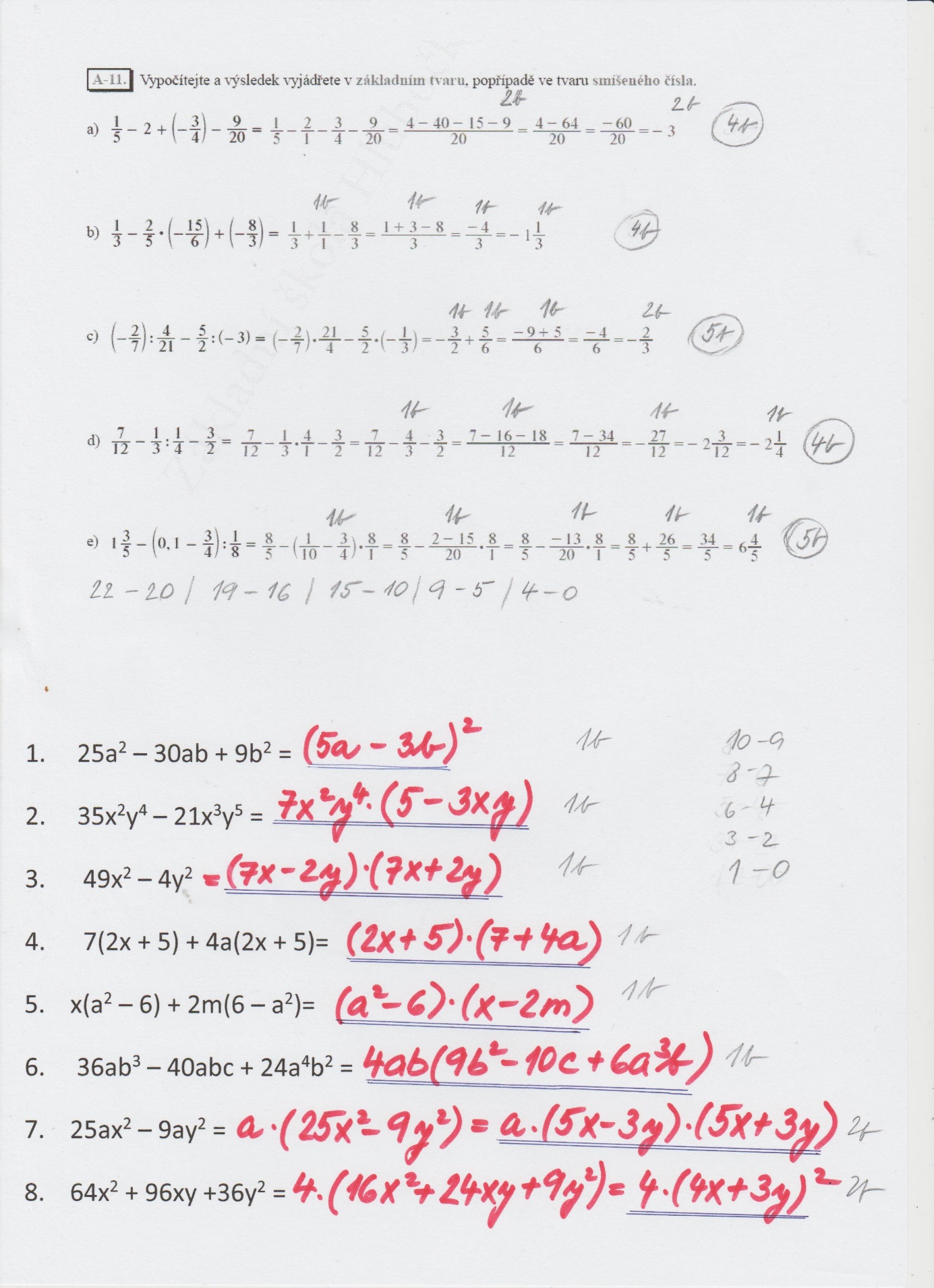 